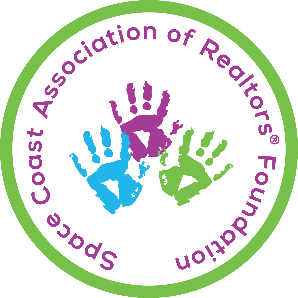 About Us: It is the purpose of the Space Coast Association of REALTORS® Foundation to review donation requests from Brevard County 501(c)3 organizations who serve Brevard’s children and families.  The Foundation fulfills requests, as able, with preference to those organizations who provide food, housing and education to children and families with the greatest needs. Please consider the following before applying: The applying organization must be a 501(c)3.Applications for funds are considered by the Foundation on a quarterly basis. Applications are due at least one week prior to a Foundation Board of Directors meeting. Please refer to the end of the application for applicable due dates. Applying Organizations will be notified of the Foundations decision regarding approval or denial of the application within 30 days of the Foundations Board of Directors quarterly meeting. Priority will be given to applying Organizations that provide services such as housing, food, clothing, or the immediate needs of the applying 501(c)3.Factors to be considered will include the number of people affected and/or the depth of the impact. Political organizations/campaigns, religious activities, sports teams, or individual activities will not be considered for funding. Funds received from the Foundation must be used for direct services. The applying Organization’s direct services must take place in Brevard County.Process: Please include a letter of support from a Space Coast Association of REALTORS® member (a letter of support is not required if the applying organization has previously received funding from Space Coast Association of Realtors® Foundation). Please return to: Foundation@space321.comA report on the program must be submitted within 30 days of conclusion, including a list of REALTORS® involved and a minimum of 5 photos. Organization:_______________________________________________________________________________What Amount is Being Requested: $_____________  Contact Name:___________________________________ Title:______________________________________Address:___________________________________________________________________________________Phone:__________________________ Email:_____________________________________________________Website:_____________________________ 501(3) Number:___________________ Established:___________Organization Annual Budget:____________________  What Areas Do You Serve?________________________Organization Mission:______________________________________________________________________________________________________________________________________________________________________________________________________________________________________________________________________________________________________How many people will this donation reach? ___________How would this contribution benefit your organization?: ______________________________________________________________________________________________________________________________________________________________________________________________________________________________________________________________________________________________________________________________________________________________________________________________________________________________________________________________________________________________________________________________________________________Describe the donation being requested:___________________________________________________________________________________________________________________________________________________________________________________________________________________________________________________________________________________________________________________________________________________________________________________________________________________________________________________________________________________________________________________________________________________________________What opportunities are there for Space Coast Association of REALTOR® members to volunteer with this program? Or are Space Coast Association of REALTOR® members currently involved in your organization?______________________________________________________________________________________________________________________________________________________________________________________________________________________________________________________________________________________________________Do you have REALTOR® volunteers? _____ Yes _____ No Does this program fulfill a basic community need and/or improve the livability of Brevard County?______________________________________________________________________________________________________________________________________________________________________________________________________________________________________________________________________________________________________What is the budget for this program:					Expenses: (item and amount)						Revenue: (Source and amount)___________________________________				_______________________________________________________________________				_______________________________________________________________________				_______________________________________________________________________				____________________________________Total: $__________________				               	$__________________In what ways will Space Coast Association of REALTORS® Foundation contribution be acknowledged and promoted? (Please include any printed materials and/or press articles with your final report).______________________________________________________________________________________________________________________________________________________________________________________________________________________________________________________________________________________________________Will you commit to using Space Coast Association of REALTORS® logos in your promotional materials?_____ Yes  _____ No What are your plans for evaluating the success of this program?______________________________________________________________________________________________________________________________________________________________________________________________________________________________________________________________________________________________________Application Date: ___________________________Application deadlines: February 4; May 12; July 28; October 27. 